Reception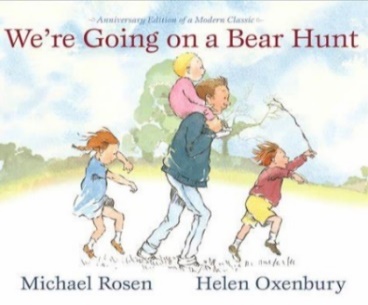 Family Fact Sheet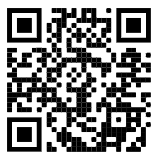 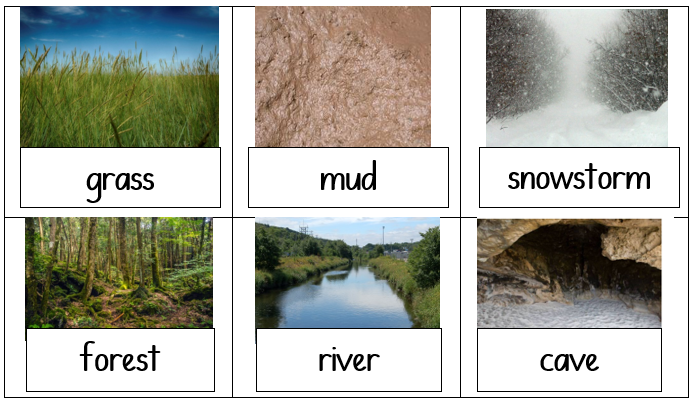 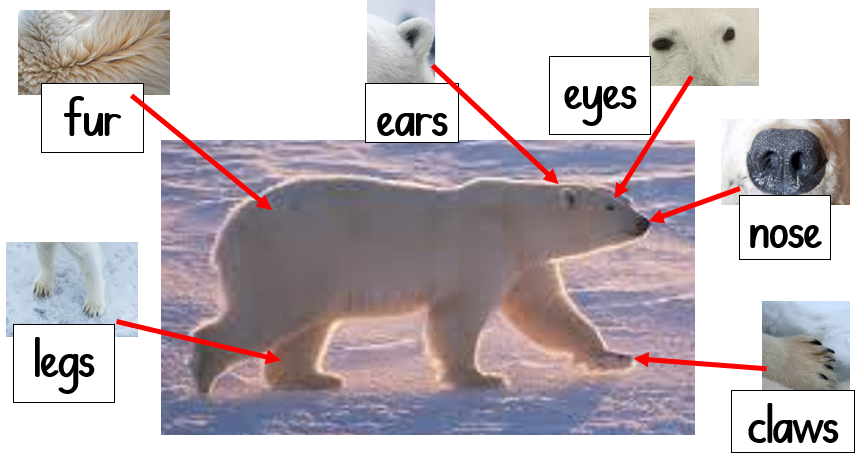 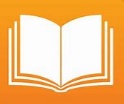 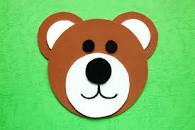 Reception homework: Read with your child and sign their diary at least 5 times/week.Complete Seesaw homework assigned every Friday please.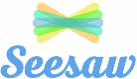 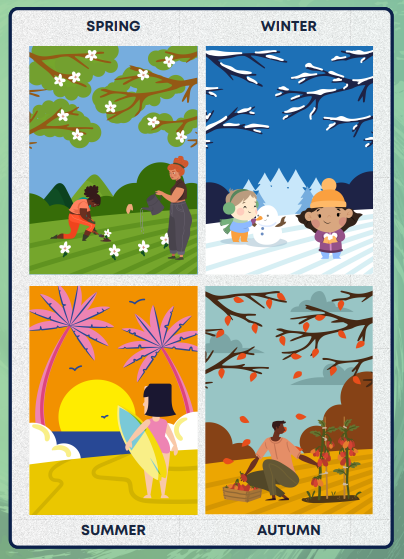 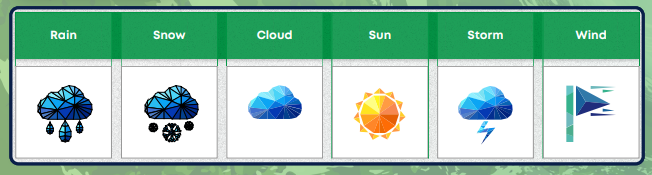 